От 05 мая 2016 года №  70Р Е Ш Е НИЕСобрания депутатов муниципального образования«Октябрьское  сельское поселение»О сложении полномочий депутата  по Октябрьскому многомандатному избирательному округу № 1 муниципального образования « Октябрьское  сельское поселение»  Гатаулллиной А.А.В соответствии с Федеральным законом от 06 октября 2003 года №131-ФЗ «Об общих принципах организации местного самоуправления в Российской Федерации» , на основании ст.28  Устава муниципального образования « Октябрьское  сельское поселение»  , утверждённого решением   Собрания депутатов муниципального образования « Октябрьское сельское поселение» от 21 декабря 2009  года № 25  и личного заявления о сложении полномочий депутата в связи с  состоянием здоровьяРЕШЕНИЕ:1. Удовлетворить досрочное прекращение полномочий  депутата по  Октябрьскому многомандатному избирательному округу № 1  Собрания депутатов муниципального образования    «Октябрьское сельское поселение»     второго созыва   Гатуллиной Альфии Ануарбиковны по собственному желанию.
2. Решение  подлежит обнародованию в установленном порядке.3. Решение вступает в силу с момента его принятия.
 Глава муниципального образования«Октябрьское сельское поселение»                             Г. Сошина « Октябрьский ял кундем» муниципальный образованийындепутатше–влакын Погынжо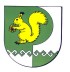 Собрание депутатов    муниципального   образования  «Октябрьское сельское поселение»